VedtægterBlixen Klub Tårnby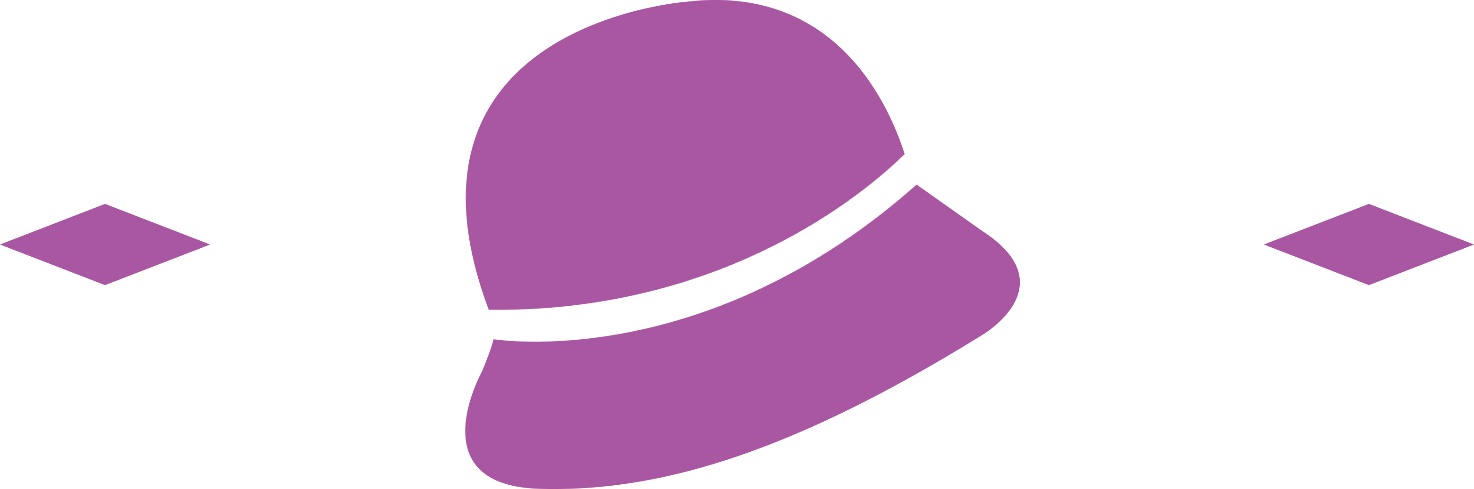 § 1. Navn og tilhørsforholdForeningens navn er: Blixen Klub TårnbyForeningens hjemsted er Tårnby Kommune
§ 2. FormålForeningen Blixen Klub Tårnby ønsker at tilbyde socialt samvær, engagerede foredrag, samtaler og udflugter og at opbygge nye venskaber med kvinder 60+.
§ 3. OrganisationForeningen Blixen Klub Tårnby’s overordnede ledelse er generalforsamlingen, som består af medlemmer med gyldigt medlemsbevis.Generalforsamlingen vælger:• En bestyrelse på 4 antal personer• 1 suppleanter for bestyrelsen• 1 revisor• 1 suppleant for revisorValg til bestyrelsen, inklusiv revisor og suppleanter sker for en periode på 1 år.Bestyrelsen konstituerer sig selv efterfølgende.§ 4. GeneralforsamlingenBestyrelsen indkalder generalforsamlingen med mindst 14 dages varsel gennem klubbens hjemmeside. Ordinær generalforsamling afholdes hvert år inden udgangen af oktober måned. Dagsorden for ordinær generalforsamling skal indeholde følgende punkter:1. Valg af dirigent2. Formandens beretning3. Fremlæggelse af regnskab, budget og kontingent4. Indkomne forslag. (Forslag skal være modtaget på mail til formanden senest en uge før generalforsamlingen).5. Valg (Jf. § 36. Eventuelt
§ 5. Foreningens Blixen Klub Tårnby’s bestyrelseForeningen Blixen Klub Tårnby’s daglige ledelse forestås af bestyrelsen (Jf. § 3). Bestyrelsen konstituerer sig selv med formand, næstformand og kasserer.Bestyrelsen udarbejder regnskab og budget.Bestyrelsen fastsætter selv sin forretningsorden.Bestyrelsen kan sammensætte samarbejdsgrupper af medlemmer, der fungerer som aktivitets forum  under foreningen.Tegningsret for foreningen har formanden.
§ 6. MedlemskabSom medlem kan enhver optages, som har interesse i at støtte foreningens formål. Medlemskab er bindende for et år ad gangen.
§ 7. Kontingent/finansieringDet årlige kontingent godkendes af generalforsamlingen.Kontingentet opkræves én gang årligt d. 1.September, med forfald d.30.September gennem mail fra NemTilmeld. Bliver kontingentet ikke betalt rettidigt, slettes medlemskabet uden yderligere varsel, da klubben har en lang venteliste, som den meget gerne vil imødekomme.Foreningen Blixen Klub Tårnby søges herudover finansieret ved annonce- og anden støtte fra Tårnby Kommune samt bidrag fra fonde.§ 8. Hæftelse
Foreningen hæfter kun for sine forpligtigelser med sin formue. Ingen medlemmer hæfter personlig for foreningens forpligtelser.
§ 9. Vedtægtsændringer
Vedtægts ændringer kræver et flertal på ¾ af generalforsamlingens fremmødte medlemmer.§ 10 Ekstraordinær generalforsamling
Indkaldelse sker, hvis et flertal af bestyrelsen ønsker det.
Indkaldelse sker, hvis 1/3 af medlemmerne ønsker det.Indkaldelse sker under samme betingelser, som anført i §4.Dagsorden skal motiveres.
§ 11. RegnskabRegnskabsåret for Foreningen Blixen Klub Tårnby er 1/10 til 30/9.
§ 12. OpløsningOpløsning af foreningen kræver et flertal på ¾ af generalforsamlingens eller den ekstraordinære generalforsamlings fremmødte medlemmer.Opløsningen skal herefter godkendes på en efterfølgende ekstraordinær generalforsamling.Ved opløsning af foreningen skal foreningens midler overdrages til almennyttige formål.Foreningen Blixen Klub Tårnby er stiftet den 1.10.2019.(Bestyrelsesmedlemmernes underskrifter)